Broj: 347/21Datum: 13.12.2021. god. Na osnovu prikupljenih i obrađenih informacija po listi pitanja i dojavаma građana u protekla 24 časa ( od 08:00 do 08:00 ) dostavljamo vam sljedeći:IZVJEŠTAJ  OPERATIVNO  KOMUNIKACIJSKOG CENTRA  112 BD BiH Operater: Emanuel Zakarić                                                    Šef OKC-a: Strahinja GajićNapomena: Pod kategorijom „ostale intervencije“ podrazumjevaju se: poplave, akcidentne situacije, zemljotresi i slično. redni brojslužbavrsta informacijebroj intervencijabroj intervencija1.Policija Brčko Distrikta122Krivična djela001.Policija Brčko Distrikta122Javni red i mir001.Policija Brčko Distrikta122Saobraćajne nezgode112.Profesionalna vatrogasna jedinica123Požari002.Profesionalna vatrogasna jedinica123Tehničke intervencije17172.Profesionalna vatrogasna jedinica123Ostale intervencije003.Hitna pomoćBrčko distrikta124Broj intervencija29293.Hitna pomoćBrčko distrikta124RođeniŽenskoMuško3.Hitna pomoćBrčko distrikta124Rođeni113.Hitna pomoćBrčko distrikta124Umrli224.Civilna zaštita 121Demineri i CZ115.JP “Komunalno“ d.o.o.Brčko distrikt BiH080 050 507Elektrodistribucija     Redovne aktivnosti     Redovne aktivnosti5.JP “Komunalno“ d.o.o.Brčko distrikt BiH080 050 507VodovodRedovne aktivnostiRedovne aktivnosti5.JP “Komunalno“ d.o.o.Brčko distrikt BiH080 050 507Gradska čistoćaRedovne aktivnostiRedovne aktivnosti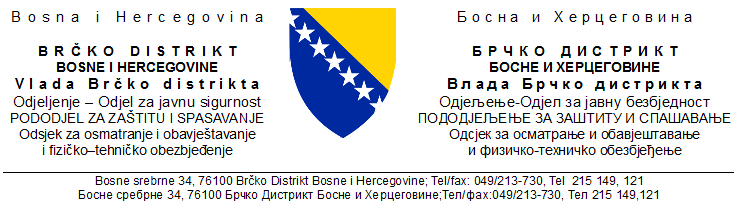 